Приложение №1к распоряжению администрациисельского поселения «Ленинское»от 15.02.2022 года  № 8Информационное сообщение о проведении продажи в электронной форме (извещение)       Администрация сельского поселения «Ленинское»  муниципального района «Улётовский район» Забайкальского края (продавец) извещают о проведении аукциона по продаже находящегося в муниципальной собственности сельского поселения «Ленинское» муниципального района «Улётовский район» Забайкальского края муниципального недвижимого имущества в составе:- здание дома досуга, кад. №75:19:040101:523, площадью 177,0 кв.м., назначение: нежилое здание, расположенное по адресу: Забайкальский край, Улётовский район, п.Ленинский, улица Ленина 2-я, дом №5;Существующие ограничения (обременения) прав: не зарегистрировано.Начальная цена -  310 000,00 (триста десять тысяч) рублей 00 копеек, без НДСШаг аукциона – 15 500,00 (пятнадцать тысяч пятьсот) рублей, что составляет 5% от начальной цены Имущества.Сумма задатка – 62 000,00 (Шестьдесят две тысячи) рублей, что составляет 20% от начальной цены ИмуществаПлатежи по перечислению задатка для участия в торгах осуществляются в соответствии с Регламентом проведения торгов в электронной форме по приватизации государственного и муниципального имущества на https://torgi.gov.ru/new, электронной площадке РТС-тендр https://www.rts-tender.ru/Назначение платежа – «Задаток для участия в электронном аукционе по продаже муниципального недвижимого имущества, расположенного по адресу: Забайкальский край, Улётовский район, поселок Ленинский, улица Ленина 2-я, дом 5. Сумма _______________ руб., без  НДС.В случае если задаток вносится представителем претендента (доверенным лицом), в назначении платежа по перечислению задатка необходимо указать – «Задаток для участия в электронном аукционе по продаже муниципального недвижимого имущества, расположенного по адресу: Забайкальский край, Улётовский район, поселок Ленинский, улица Ленина 2-я, дом 5, за претендента – указать данные претендента. Сумма _________________ руб., без  НДС.Задаток победителя продажи имущества засчитывается в счет оплаты приобретаемого имущества и подлежит перечислению в установленном порядке в бюджет соответствующего уровня бюджетной системы Российской Федерации в течение 5 календарных дней со дня истечения срока, установленного для заключения договора купли-продажи имущества.Лицам, перечислившим задаток для участия в продаже имущества на аукционе, денежные средства возвращаются в следующем порядке:а) Участникам, за исключением победителя, - в течение 5 календарных дней со дня подведения итогов продажи имущества;б) Претендентам, не допущенным к участию в продаже имущества, - в течение 5 календарных дней со дня подписания протокола о признании претендентов участниками.При нарушении сроков возврата задатка, претенденту(ам) уплачивается пени в размере одной стопятидесятой действующей на дату уплаты пени ключевой ставки, установленной Центральным банком Российской Федерации, от неуплаченной суммы за каждый календарный день просрочки.Основание проведения торгов: распоряжение администрации сельского поселения «Ленинское» муниципального района «Улётовский район» Забайкальского края от 15.02.2022 г. № 8.Аукцион – с открытой формой подачи предложений по цене в электронной форме.Данное сообщение является публичной офертой для заключения договора о задатке в соответствии со ст. 437 ГК РФ, а подача претендентом заявки и перечисление задатка являются акцептом такой оферты, после чего договор о задатке считается заключенным в письменной форме.Информация о предыдущих торгах: торги проводятся впервые.Сайт в сети «Интернет», на котором будет проводиться аукцион в электронной форме: https://torgi.gov.ru/new, электронной площадке РТС-тендр https://www.rts-tender.ru/) (далее также электронная площадка).Порядок регистрации на электронной площадке (в том числе дата и время регистрации претендентов на участие в продаже): для обеспечения доступа к участию в электронном аукционе заинтересованному лицу необходимо пройти процедуру регистрации на электронной площадке. Регистрации на электронной площадке подлежат лица, ранее не зарегистрированные на электронной площадке или регистрация которых на электронной площадке была прекращена. Регистрация на электронной площадке проводится в соответствии с Регламентом проведения торгов в электронной форме по приватизации государственного и муниципального имущества на Национальной электронной площадке в актуальной редакции, размещенном на сайте https://torgi.gov.ru/new, электронной площадке РТС-тендр https://www.rts-tender.ru/ Правила проведения продажи в электронной форме: В соответствии с Регламентом проведения торгов в электронной форме по приватизации государственного и муниципального имущества на Национальной электронной площадке в актуальной редакции, размещенном на сайте https://torgi.gov.ru/new, электронной площадке РТС-тендр https://www.rts-tender.ru/ Прием заявок (дата начала подачи заявок): 28.02.2022 года с 10 час. 00 мин. (МСК) на электронной площадке.Заявка подается путем заполнения ее электронной формы, размещенной в открытой для доступа неограниченного круга лиц части электронной площадки, с приложением электронных образов документов, предусмотренных Федеральным законом от 21.12.2001 № 178-ФЗ «О приватизации государственного и муниципального имущества» (далее – Федеральный закон  № 178-ФЗ):- опись предоставленных документов;юридические лица:- заверенные копии учредительных документов;- документ, содержащий сведения о доле Российской Федерации, субъекта Российской Федерации или муниципального образования в уставном капитале юридического лица (реестр владельцев акций либо выписка из него или заверенное печатью юридического лица (при наличии печати) и подписанное его руководителем письмо);- документ, который подтверждает полномочия руководителя юридического лица на осуществление действий от имени юридического лица (копия решения о назначении этого лица или о его избрании) и в соответствии с которым руководитель юридического лица обладает правом действовать от имени юридического лица без доверенности;физические лица:- копию всех листов документа, удостоверяющего личность.В случае если от имени претендента действует его представитель по доверенности, к заявке должна быть приложена доверенность на осуществление действий от имени претендента, оформленная в установленном порядке, или нотариально заверенная копия такой доверенности. В случае если доверенность на осуществление действий от имени претендента подписана лицом, уполномоченным руководителем юридического лица, заявка должна содержать также документ, подтверждающий полномочия этого лица.В случае если от имени претендента действует его представитель по доверенности, прилагается копия всех страниц документа, удостоверяющего личность представителя Претендента.Представляемые претендентами документы должны соответствовать требованиям Федерального закона № 178-ФЗ и Постановления Правительства РФ от 27.08.2012 № 860 «Об организации и проведении продажи государственного или муниципального имущества в электронной форме».Одно лицо имеет право подать только одну заявку.При приеме заявок от претендентов электронная площадка обеспечивает регистрацию заявок и прилагаемых к ним документов в журнале приема заявок. Каждой заявке присваивается номер с указанием даты и времени приема.В течение одного часа со времени поступления заявки электронная площадка сообщает претенденту о ее поступлении путем направления уведомления с приложением электронных копий зарегистрированной заявки и прилагаемых к ней документов.Заявки с прилагаемыми к ним документами, поданные с нарушением установленного срока, на электронной площадке не регистрируются.Прием заявок заканчивается (дата окончания подачи заявок): 29.03.2022 г. в 10 час. 00 мин. (МСК).Определение участников аукциона: 04.04.2022 г. в 11-00 (МСК).Продавец/юридическое лицо, привлеченное для осуществления функций продавца в день рассмотрения заявок и документов претендентов и установления факта поступления задатка подписывает протокол о признании претендентов участниками, в котором приводится перечень принятых заявок (с указанием имен (наименований) претендентов), перечень отозванных заявок, имена (наименования) претендентов, признанных участниками, а также имена (наименования) претендентов, которым было отказано в допуске к участию в аукционе, с указанием оснований отказа.Не позднее следующего рабочего дня после дня подписания протокола о признании претендентов участниками всем претендентам, подавшим заявки, направляется уведомление о признании их участниками аукциона или об отказе в признании участниками аукциона с указанием оснований отказа.Начало аукциона: 04.04.2022 года в 11:00 (МСК), на электронной площадке по адресу в сети «Интернет»: www.etp-torgi.ru.Ограничения участия в аукционе:К участию в аукционе допускаются физические и юридические лица, своевременно подавшие заявку на участие в аукционе с предоставлением необходимых документов согласно положениям Федерального закона № 178-ФЗ и задатки которых поступили в установленный срок на счет электронной площадки.Покупателями Имущества могут быть любые физические и юридические лица, за исключением:- государственных и муниципальных унитарных предприятий, государственных и муниципальных учреждений;- юридических лиц, в уставном капитале которых доля Российской Федерации, субъектов Российской Федерации и муниципальных образований превышает 25 процентов, кроме случаев, предусмотренных ст. 25 Федерального закона № 178-ФЗ;- юридических лиц, местом регистрации которых является государство или территория, включенные в утверждаемый Министерством финансов Российской Федерации перечень государств и территорий, предоставляющих льготный налоговый режим налогообложения и (или) не предусматривающих раскрытия и предоставления информации при проведении финансовых операций (офшорные зоны), и которые не осуществляют раскрытие и предоставление информации о своих выгодоприобретателях,  бенефициарных владельцах и контролирующих лицах в порядке, установленном Правительством Российской Федерации.Подведение итогов аукциона проводится 04.04.2022 года на электронной площадке путем оформления и подписания протокола об итогах аукциона.Победителем торгов на аукционе признается лицо, предложившее наиболее высокую цену за выставленное на продажу Имущество.Ход проведения процедуры аукциона фиксируется электронной площадкой в электронном журнале, который направляется Продавцу/юридическому лицу, привлеченному для осуществления функций продавца в течение одного часа со времени завершения приема предложений о цене имущества для подведения итогов аукциона путем оформления протокола об итогах аукциона.Процедура аукциона считается завершенной со времени подписания Продавцом/юридическим лицом, привлеченным для осуществления функций продавца протокола об итогах аукциона.Протокол об итогах аукциона удостоверяет право победителя на заключение договора купли-продажи имущества, содержит фамилию, имя, отчество или наименование юридического лица - победителя аукциона, цену имущества, предложенную победителем, фамилию, имя, отчество или наименование юридического лица - участника продажи, который сделал предпоследнее предложение о цене такого имущества в ходе продажи, и подписывается Продавцом/юридическим лицом, привлеченным для осуществления функций продавца в течение одного часа с момента получения электронного журнала, но не позднее рабочего дня, следующего за днем подведения итогов аукциона.В течение 5 рабочих дней со дня подведения итогов аукциона с победителем заключается договор купли-продажи имущества.Оплата по договору купли-продажи производится победителем аукциона единовременно в течение 10 календарных дней с момента подписания договора купли-продажи на счет Продавца:Администрация сельского поселения «Ленинское»Муниципального района «Улётовский район»Забайкальского краяАдрес: 674074, Забайкальский край,Улётовский район, п.Ленинский,Ул.Ленина 2-я, дом 6ОКТМО  46646425ОГРН 1057538005986Получатель: ИНН 7522003503, КПП 752201001Администрация сельского поселения «Ленинское» л/с 05913007250р/с 03232643766464259100Банк получателя : БИК 017601329ОТДЕЛЕНИЕ ЧИТА БАНКА РОССИИ//УФК по Забайкальскому краю г. Читак/с банка 40102810945370000063КБК 00000000000000000180При уклонении или отказе победителя от заключения в установленный срок договора купли-продажи имущества результаты аукциона аннулируются, победитель утрачивает право на заключение указанного договора, задаток ему не возвращается.Подробнее ознакомиться с иными условиями аукциона, формой заявки, проектом договора купли-продажи и другими сведениями о предмете торгов, иной информацией можно в администрации сельского поселения «Ленинское» муниципального района «Улётовский район» Забайкальского края по адресу: 674074, Забайкальский край, Улётовский  район, п.Ленинский, ул.Ленина 2-я, дом 6, тел. 8(30238)59-1-17, на сайте сайте https://torgi.gov.ru/new, электронной площадке РТС-тендр https://www.rts-tender.ru/ Дополнительно отмечаем, что в связи с ограничительными мерами из-за эпидемиологической ситуации, для личного приема необходимо заранее направить заявку на получение пропуска в здание администрации сельского поселения «Ленинское» муниципального района «Улётовский район» Забайкальского края. Заявку необходимо направить на адрес электронной почты admspl83@mail.ru не позднее одного рабочего дня до планируемой даты личного приема. Также граждане обязаны использовать средства индивидуальной защиты при посещении администрации.Приложение №2к распоряжению администрациисельского поселения «Ленинское»от 15.02.2022 года  № 8Заявка № ______на участие в электронном аукционе по продаже имуществап.Ленинский                                                                                        «___» _________ 20___г.Претендент:     Юридическое лицо                        Физическое лицо Наименование претендента: ___________________________________________________ (для юридических лиц – полное наименование, для физических лиц – Ф.И.О.)_____________________________________________________________________________Реквизиты претендента:для физических лиц: документ, удостоверяющий личность - ____________, серия ______№ ________, выдан ____________________________________________________________дата выдачи – «____» ______________20__г.дата рождения __________________, телефон ______________.Место проживания: ___________________________________________________________.Email: _________________________________________________________________________для юридических лиц: документ о государственной регистрации - ________________________________________________________________________________________________(наименование, номер, дата регистрации, орган, осуществивший регистрацию, ИНН)_____________________________________________________________________________адрес места нахождения: ____________________________________________________________почтовый адрес: ____________________________________________________________телефон/факс: __________________________Email: _________________________________________________________________________банковские реквизиты претендента: расчетный счет № ________________________ в банке________________________________________________________________________кор.счет_________________________________ БИК ___________.Представитель претендента (доверенное лицо) _____________________________________________________________________________ (Ф.И.О., паспортные данные)_____________________________________________________________________________, действует на основании доверенности № ___________________________________ от «____» _______________________.Претендент, принимая решение об участии в аукционе с открытой формой подачи предложений по цене в электронной форме по продаже находящегося в муниципальной собственности  сельского поселения «Ленинское» муниципального района «Улётовский район» Забайкальского края недвижимого имущества в составе:- здание дома досуга, кад. №75:19:040101:523, площадью 177,0 кв.м., назначение: нежилое здание, расположенное по адресу: Забайкальский край, Улётовский район, п.Ленинский, улица Ленина 2-я, дом №5;в случае признания его победителем аукциона, обязуется:Соблюдать условия продажи Имущества на аукционе, содержащиеся в информационном сообщении, опубликованном на сайте www.torgi.gov.ru и на сайте электронной площадки «Национальная электронная площадка», раздел «Имущественные торги» www.etp-torgi.ru, а также условия Положения, утвержденного Постановлением Правительства РФ от 27.08.2012 № 860 и условия настоящей заявки.Заключить договор купли-продажи указанного в заявке Имущества, на условиях и в сроки, установленные условиями продажи, опубликованными в информационном сообщении, в соответствии с условиями, опубликованными в информационном сообщении на сайте на https://torgi.gov.ru/new, электронной площадке РТС-тендр https://www.rts-tender.ru/Нести имущественную ответственность в случае нарушения указанных выше обязанностей.Претендент подтверждает, что он:ознакомлен с проектом договора купли-продажи Имущества и документами по аукциону;согласен на обработку администрацией сельского поселения «Ленинское» муниципального района «Улётовский район» Забайкальского края персональных данных согласно статье 3 Федерального закона от 27.07.2006 №152-ФЗ «О персональных данных» в целях, не противоречащих действующему законодательству. Подпись претендента: МП(или его представителя):_________________________ ____________________ ____________________ (должность)                            (подпись)                     (Ф.И.О.)                                                                                                                  Приложение №3к распоряжению администрациисельского поселения «Ленинское»от 15.02.2022 года  № 8ПРОЕКТ ДОГОВОР № купли-продажи объектов недвижимости п.Ленинский                                                                                                                                                                                                                                    «__» _______ 20__г._________________________________, именуемая в дальнейшем «Продавец», в лице _____________________________, действующего на основании Устава, с одной стороны, и _______________________, именуемый(ое) в дальнейшем «Покупатель», с другой стороны, далее совместно именуемые «Стороны», заключили настоящий Договор (далее – «Договор») о нижеследующем:ПРЕДМЕТ ДОГОВОРА1.1. Продавец обязуется передать в собственность Покупателя, а Покупатель обязуется принять и оплатить по цене и на условиях, предусмотренных Договором следующие объекты недвижимости, находящиеся в муниципальной собственности сельского поселения «Ленинское» муниципального района «Улётовский район» Забайкальского края.- здание дома досуга, кад. №75:19:040101:523, площадью 177,0 кв.м., назначение: нежилое здание, расположенное по адресу: Забайкальский край, Улётовский район, п.Ленинский, улица Ленина 2-я, дом №5; (далее – Объект).1.2. Право муниципальной собственности на Объект зарегистрировано:1.2.1. Существующие ограничения (обременения) прав на Объект: не зарегистрировано;1.3. Объект, указанные в п. 1.1 настоящего Договора, приватизируются в соответствии с решением Совета сельского поселения «Ленинское»  муниципального района «Улётовский район» Забайкальского края от 15.07.2021 г. №145 «Об утверждении прогнозного плана приватизации муниципального имущества сельского поселения «Ленинское» муниципального района «Улётовский район» Забайкальского края на 2022 год», распоряжением администрации сельского поселения «Ленинское» муниципального района «Улётовский район» Забайкальского края от 15.02.2022 г. № 8, и на основании протокола _________________________________________________________________ от _______ 201_ г.1.4. Объект на момент заключения настоящего договора не проданы, не подарены, не заложены, под арестом не состоят.1.5. Передача Продавцом Покупателю Объекта осуществляется не позднее чем через 30 (тридцать) дней с момента выполнения Покупателем обязательств по оплате, предусмотренных в п. 2.3 настоящего Договора и оформляется двусторонним Актом приема-передачи. Подписание Акта приема-передачи уполномоченными лицами Продавца и Покупателя свидетельствует о том, что Продавец передал, а Покупатель принял Объект.1.6. Продавец несет бремя содержания Объекта до дня подписания Сторонами Акта приема-передачи Объекта.1.7. Продавец подтверждает отсутствие задолженности перед третьими лицами по платежам, связанным с эксплуатацией Объекта. Продавец осуществляет платежи, связанные с эксплуатацией Объекта, до дня подписания Сторонами Акта приема-передачи Объекта.ЦЕНА И ПОРЯДОК РАСЧЕТОВ2.1. Цена продажи Объектов составляет___________(______________) рублей, в том числе НДС (___%) –____________руб. ____ коп.Составляющие цены продажи Объектов:2.2. Цена включает в себя задаток в сумме _____________(_____________) рублей ___ копеек.2.3. Покупатель перечисляет оставшуюся сумму платежа __________(_____________) рублей ___ копеек, в т.ч. НДС (___%) ________ руб. ___ коп.единовременно в течение 10 (Десяти) дней после заключения договора путем перечисления денежных средств на лицевой счет _______________________________________________________________________.Денежные обязательства Покупателя, предусмотренные пунктами 2.1-2.3 настоящего Договора, считаются полностью исполненными надлежащим образом с момента зачисления указанных средств на расчетный счет Продавца.2.4. Денежные средства, полученные от продажи Объекта на аукционе, подлежат зачислению в бюджет муниципального образования сельского поселения «Ленинское» муниципального района «Улётовский район» Забайкальского края.ОБЯЗАННОСТИ СТОРОН3.1. Обязанности Продавца:3.1.1. Передать в собственность Покупателя Объект, определенно установленные в соответствии со ст. 554 ГК РФ в п. 1.1 настоящего Договора, в порядке, предусмотренном настоящим Договором;3.1.2. В срок не позднее пятнадцати рабочих дней с даты подписания акта приема-передачи Объекта предоставить Покупателю все необходимые в соответствии с действующим законодательством РФ и требованиями органа, осуществляющего государственную регистрацию прав на недвижимое имущество и сделок с ним, документы для осуществления государственной регистрации перехода права собственности на Объект недвижимости;3.1.3. Надлежащим образом исполнять все обязанности, предусмотренные настоящим Договором и вытекающие из условий последнего и существа отношений с Покупателем.3.2. Обязанности Покупателя:3.2.1. Принять в собственность от Продавца Объект, определенно установленные в соответствии со ст. 554 ГК РФ в пункте 1.1. настоящего Договора, в порядке, предусмотренном настоящим Договором;3.2.2. Оплатить цену Объекта в порядке, сроки и размере, предусмотренные пунктами 2.1-2.3 настоящего Договора;3.2.3. Не позднее чем через 30 (тридцать) дней с момента выполнения Покупателем обязательств по оплате, предусмотренных в п. 2.3 настоящего Договора, Покупатель должен оформить право собственности на Объект путем подачи в орган, осуществляющий государственную регистрацию прав на недвижимое имущество и сделок с ним, документы для осуществления государственной регистрации перехода права собственности на Объект.3.2.4. Совершить за свой счет все необходимые в соответствии с действующим законодательством РФ и требованиями государственного регистрирующего органа фактические действия, необходимые для государственной регистрации перехода права собственности на Объект к Покупателю;3.2.5. В 10-дневный срок после осуществления государственной регистрации перехода права собственности на Объект предоставить Продавцу нотариально заверенные копии документов подтверждающих государственную регистрацию перехода права собственности.3.2.6. Надлежащим образом исполнять все свои обязанности, предусмотренные настоящим Договором и вытекающие из условий последнего и существа отношений с Продавцом.ВОЗНИКНОВЕНИЕ ПРАВА СОБСТВЕННОСТИ4.1. Право собственности на Объект недвижимости переходит к Покупателю с момента государственной регистрации перехода права собственности в органе, осуществляющем государственную регистрацию прав на недвижимое имущество и сделок с ним, в соответствии с действующим законодательством РФ.4.2. Риск случайной гибели или случайного повреждения Объекта переходит к Покупателю с момента передачи Объекта недвижимости по Акту приема-передачи, подписанному уполномоченными представителями Покупателя и Продавца.ОСОБЫЕ УСЛОВИЯ5.1. Договор вступает в действие со дня его подписания уполномоченными представителями Сторон и действует до исполнения Сторонами всех принятых на себя обязательств.ОТВЕТСТВЕННОСТЬ СТОРОН6.1. Стороны несут ответственность в порядке, предусмотренном законодательством РФ, за предоставление информации, несоответствующей действительности, за непредставление информации, которая известна, либо должна быть известна, и имевшей существенное значение для Сторон при заключении Договора.6.2. В случае неисполнения или ненадлежащего исполнения какой-либо из Сторон обязательств по настоящему Договору, виновная Сторона несет ответственность, предусмотренную действующим законодательством РФ.6.3. За нарушение срока внесения платежа, указанного в п. 2.3 Договора, Покупатель выплачивает неустойку в виде пени в размере 0,1 % от суммы подлежащей оплате за каждый день просрочки. При этом денежные средства, подлежащие возмещению, взыскиваются в полном объеме сверх неустойки.6.4. При просрочке Продавцом срока исполнения обязательства, указанного в п. 1.5 настоящего Договора, Продавец уплачивает Покупателю неустойку в виде пени в размере 0,1 % от цены продажи Объектов за каждый день просрочки.6.5. Односторонний отказ Продавца от исполнения Договора возможен в случае просрочки Покупателем платежа свыше 30 дней по истечении срока, указанного в п. 2.3 Договора.6.6. В случае отказа или уклонения Покупателя от оплаты имущества в установленные настоящим Договором сроки задаток Покупателю не возвращается.ПРОЧИЕ УСЛОВИЯ7.1. Последующее отчуждение Объекта полностью или по частям (долям в праве общей собственности на Объект) влечет переход к новым собственникам соответствующих обязательств.7.2. Все изменения и дополнения к настоящему Договору действительны, если они совершены в письменной форме и подписаны уполномоченными представителями Сторон.7.3. Во всем, что не урегулировано Договором, Стороны руководствуются действующим законодательством РФ.7.4. Все споры по настоящему Договору подлежат рассмотрению и разрешению в судебном порядке.7.5. Договор составлен в трех экземплярах, имеющих одинаковую юридическую силу: один экземпляр - для Покупателя, один - для Продавца, один – для государственного регистрирующего органа.АДРЕСА И РЕКВИЗИТЫ СТОРОНПРОДАВЕЦПОКУПАТЕЛЬПОДПИСИ И ПЕЧАТИ СТОРОН _______________                                                                               ______________ 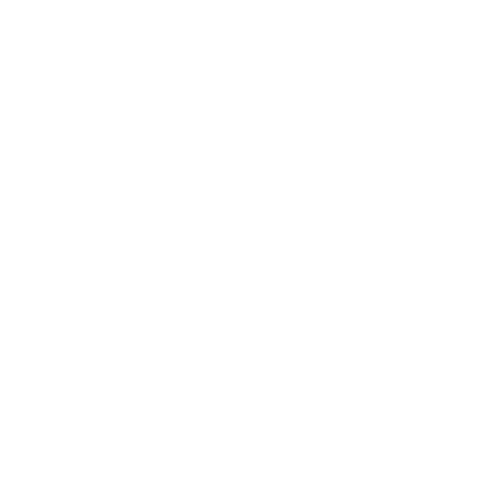 Наименование ИмуществаЦена без НДС, руб.-коп.НДС (20%), руб.-коп.Итого цена с НДС, руб.-коп.здание дома досуга, кад. № 75:19:040101:523НДС не облагаетсяИТОГОПРОДАВЕЦПОКУПАТЕЛЬ